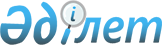 Об определении размера и перечня категорий получателей жилищных сертификатов по городу Усть-КаменогорскуРешение Усть-Каменогорского городского маслихата Восточно-Казахстанской области от 25 октября 2019 года № 49/2-VI. Зарегистрировано Департаментом юстиции Восточно-Казахстанской области 5 ноября 2019 года № 6248
      Примечание ИЗПИ.
      В тексте документа сохранена пунктуация и орфография оригинала.
      В соответствии с пунктом 2 статьи 14-1 Закона Республики Казахстан от 16 апреля 1997 года "О жилищных отношениях", пунктом 2-9 статьи 6 Закона Республики Казахстан от 23 января 2001 года "О местном государственном управлении и самоуправлении в Республике Казахстан", приказом Министра индустрии и инфраструктурного развития Республики Казахстан от 20 июня 2019 года № 417 "Об утверждении правил предоставления жилищных сертификатов" (зарегистрирован в Реестре государственной регистрации нормативных правовых актов за № 18883) Усть-Каменогорский городской маслихат РЕШИЛ:
      1. Определить размер жилищных сертификатов по городу Усть-Каменогорску:
      10% от суммы займа, но не более 1,5 миллиона (один миллион пятьсот тысяч) тенге в виде социальной помощи,
      10% от суммы займа, но не более 1,5 миллиона (один миллион пятьсот тысяч) тенге в виде социальной поддержки.
      Сноска. Пункт 1 в редакции решения Усть-Каменогорского городского маслихата Восточно-Казахстанской области от 17.05.2022 № 22/3-VII (вводится в действие по истечении десяти календарных дней после дня его первого официального опубликования).


      2. Определить перечень категорий получателей жилищных сертификатов по городу Усть-Каменогорску:
      ветераны Великой Отечественной войны;
      ветераны, приравненные по льготам к ветеранам Великой Отечественной войны;
      ветераны боевых действий на территории других государств;
      лица с инвалидностью первой и второй групп;
      семьи, имеющие или воспитывающие детей с инвалидностью;
      пенсионеры по возрасту;
      дети-сироты и дети, оставшиеся без попечения родителей, не достигшие двадцати девяти лет, потерявшие родителей до совершеннолетия. При призыве таких лиц на воинскую службу возраст продлевается на срок прохождения срочной воинской службы;
      кандасы;
      лица, лишившиеся жилища в результате экологических бедствий, чрезвычайных ситуаций природного и техногенного характера;
      многодетные матери, награжденные подвесками "Алтын алқа", "Күміс алқа" или получившие ранее звание "Мать-героиня", а также награжденные орденами "Материнская слава" I и II степени, многодетные семьи;
      семьи лиц, погибших (умерших) при исполнении государственных или общественных обязанностей, воинской службы, при подготовке или осуществлении полета в космическое пространство, при спасении человеческой жизни, при охране правопорядка;
      неполные семьи;
      востребованные специалисты здравоохранения, образования, культуры, спорта и социального обеспечения, определяемые на основе анализа статистических наблюдений по статистике труда и занятости, а также с учетом прогноза трудовых ресурсов, формируемого согласно Правил формирования национальной системы прогнозирования трудовых ресурсов и использования ее результатов, утвержденных приказом Министра труда и социальной защиты населения Республики Казахстан от 20 мая 2023 года № 161 (зарегистрирован в Реестре государственной регистрации нормативных правовых актов под № 32546).
      Сноска. Пункт 2 в редакции решения Усть-Каменогорского городского маслихата Восточно-Казахстанской области от 19.10.2023 № 10/5-VIII (вводится в действие по истечении десяти календарных дней после дня его первого официального опубликования).


      3. Настоящее решение вводится в действие по истечении десяти календарных дней после дня его первого официального опубликования.
      Сноска. Пункт 3 в редакции решения Усть-Каменогорского городского маслихата Восточно-Казахстанской области от 19.10.2023 № 10/5-VIII (вводится в действие по истечении десяти календарных дней после дня его первого официального опубликования).


					© 2012. РГП на ПХВ «Институт законодательства и правовой информации Республики Казахстан» Министерства юстиции Республики Казахстан
				
      Председатель сессии

О. Тлеукенов

      Секретарь городского маслихата

А. Светаш
